                Eötvös Loránd Tudományegyetem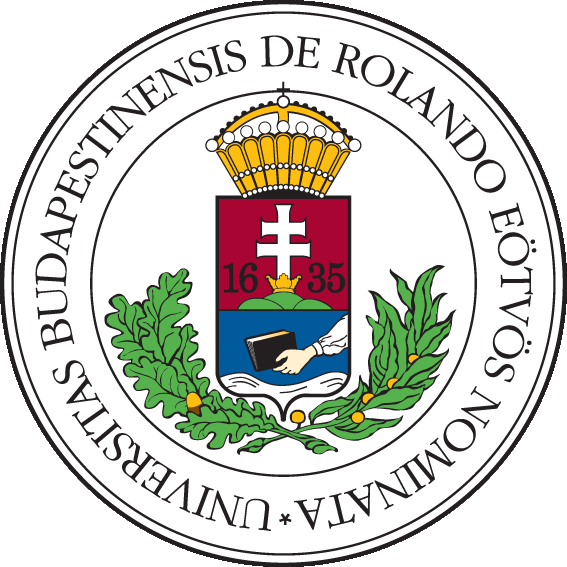                          Természettudományi KarCím :1117 Budapest, Pázmány Péter sétány 1/AMegrendelésELTE TTK Központi Kutató és Műszer Centrum részérePásztázó elektronmikroszkópos laboratóriumi munkáraEzúton szeretném megrendelni az alább felsorolt méréseket:Következő forrás terhére:Utalványkód:Körzet:Munkaszám:Forrás:Budapest, 20…………Köszönettel:            a megrendelő  neve							          (aláírása)